Moss RC-Bilklubb
Vakt sertifiseringIde Selskapet AS tildeler nøkler til lokalet som benyttes  av medlemmer i Moss RC-Bilklubb under forutsetning av at dette skrivet er lest og godkjent av nøkkelhaver.Nøkkelhaver har gjennomgått følgende:BranninnstruksRømningsvei kantine, driftingrom, hovedinngang, utgang nord og utgang øst mot ViaNett.Brannslukninngsapparater – hovedbane + driftingbaneBranntepper, hansker, brannsprayFørstehjelps skrinSikring av batterier og eventuell brann i metalldunk.Metalldunk skal til enhver tid være tom!Tenning, slukning og bruk av gassovnerKaffetrakter og andre elektriske apparater skal være frakoblet når lokalet forlates. Timer på kaffetrakter SKAL brukes.Vakt har til enhver tid ansvar for å holde rømningsveier frie. Ved brann har nøkkelansvarlig ansvaret for å sjekke at alle er ute. Se etter barn på toaletter etc.Antall personer tillatt i lokalet uten ekstra sikring: 30 personerLukkeansvar og ansvar for øvrig under vakt: Det er ikke tillatt å overlate hverken nøkkel, eller lukke ansvar til andre som ikke har underskrevet en vaktsertifisering.Vaktbytte SKAL varsles og godkjennes av formann til enhver tid.Kasse: Det er ikke tillatt å kjøpe varer på kreditt. Kassen skal alltid være låst , og kassen skal oppbevares i henhold til gjeldende instruks når lokalet er stengt.Alle skap samt kjøleskap skal være låst når vakt ikke er tilstede i lokalene, og når lokalet lukkes.Kiosk og kjøreavgift: Alle som har nøkkel og som åpner lokalene for medlemmer, er å betegne som vakt. Håndtering av kiosk og innhenting av kjørkontingent er en pliktig oppgave.Vakt kan overlates til en annen sertifisert vakt dersom denne er godkjent av formann. En oversikt over sertifiserte vakter, blir å finne på klubbens hjemmesider. Vaktbytte SKAL varsles med SMS til formann.Vaktplan: Alle som har fått tildelt nøkkel er pålagt å delta i klubbens vaktplan med minimum 5 vakter i løpet av sesongen.SMS varsling. Alle som er fått nøkkel er pålagt å være innmeldt i varslingsgruppe på SMS. Overdragelse av nøkkel til en annen person er IKKE tillatt uten godkjenning av formann og uten at vaktsertifisering er gjennomgått og signert med vedkommende.Sertifisering er lest godkjent og nøkkel er mottat:    …..   /….. 20…..  Sted: ………………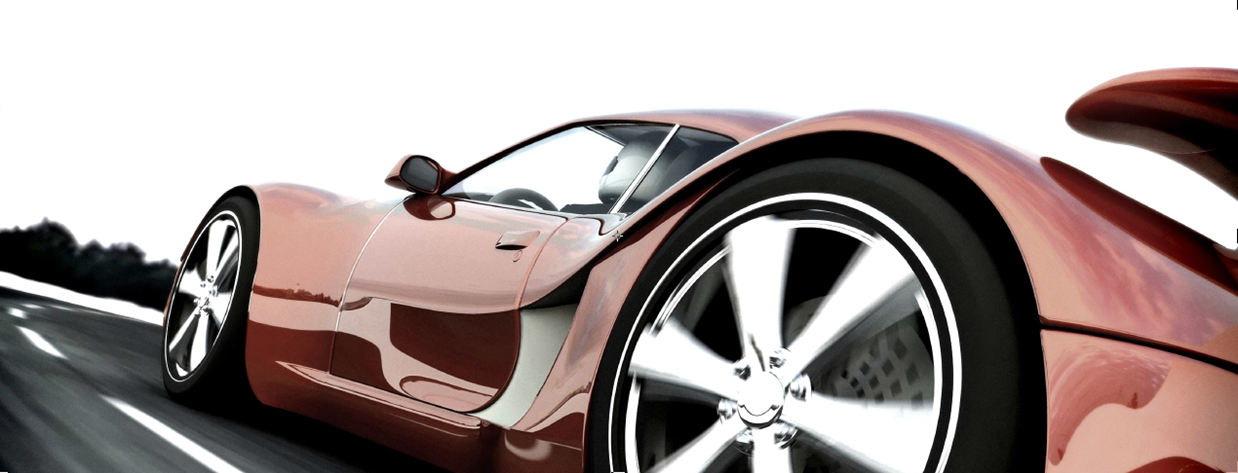 Nøkkelhaver……………………………………..           Formann……………………………………..BlokkboksteverMobiltelefon …………………………  Adresse………………………………………………………………..